НАШИ ОЧЕРЕДНЫЕ ЗАДАЧИСтатья в газете ИСКРА за 1 февраля 1942 года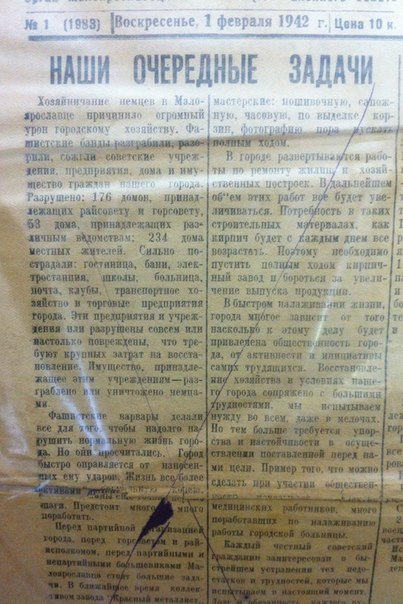 